JUBILEUSZOWECIEKAWOSTKI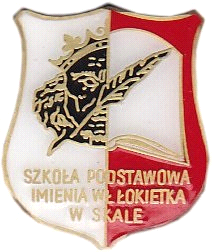 ZŁOTY JUBILEUSZSzkoły Podstawowej nr 1 im. Władysława Łokietka w Skale50-lecie Szkoły Podstawowej nr 1 im. Władysława Łokietka w Skale „ Przeszłość zachowana w pamięci, staje się częścią teraźniejszości.”T. Kotarbiński14 października 2020 r. w Dniu Edukacji Narodowej na Uroczystości Ślubowania i Pasowania uczniów klas pierwszych rozpoczęliśmy obchody Złotego Jubileuszu naszej Szkoły .Otwarcia Jubileuszu dokonała pani Dyrektor Iwona Boroń, przybliżając zgromadzonym na uroczystości Rodzicom, Uczniom oraz Nauczycielom hasło jubileuszu oraz krótki rys historyczny istnienia Szkoły Podstawowej w Skale.W trakcie wystąpienia Pani Dyrektor przekazała nam piękne przesłanie swoich myśli: -„ Stare szkoły mają duszę. Duszę, zawartą w tradycjach i zwyczajach danej szkoły.” I nasza Szkoła jest jedną z nich:  pielęgnuje, podtrzymuje, rozwija i zachowuje w pamięci swoje tradycje, wspominając i przekazując je młodym pokoleniom.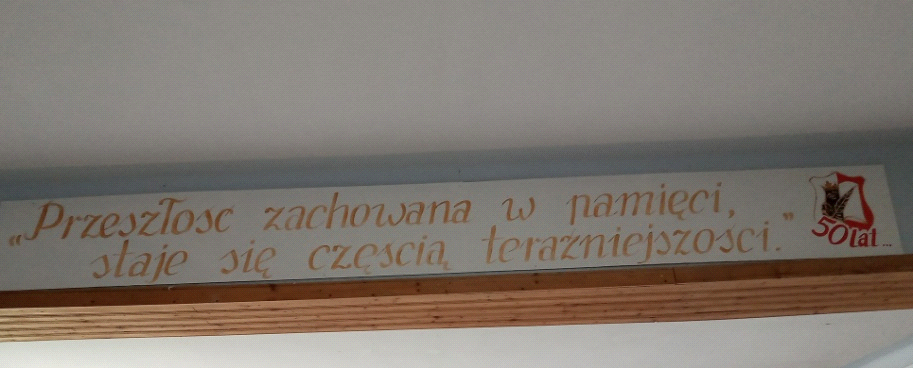  „ Przeszłość zachowana w pamięci, staje się częścią teraźniejszości.”, cytat Tadeusza Kotarbińskiego, znanego polskiego filozofa, nauczyciela i pedagoga, przyjęliśmy jako myśl przewodnią Jubileuszu.Ta myśl ma być przesłaniem dla obecnej społeczności szkolnej, a zwłaszcza naszych wychowanków, aby wracali pamięcią do przeszłości, wyciągali z niej wnioski, a to, co dobre, przenosili do teraźniejszości.Dlaczego…..Bo to dzięki społecznej pracy i wielkiemu zaangażowaniu miejscowej ludności w budowę  oraz otwarcie szkoły mogą do niej do dzisiaj uczęszczać uczniowie oraz świętować zaszczytny jubileusz.Wróćmy do historii. Źródłem prezentowanych tu informacji są zapisy pochodzące z archiwalnych kronik, które znajdują się w zasobach szkolnych, ustnych przekazów emerytowanych nauczycieli oraz książki pt. „Skała – Zarys dziejów miasta” autorstwa Piotra Trzcionki. „… Szkolnictwo skalskie posiada bardzo starą tradycję sięgającą XIV w.  po utworzeniu Królestwa Polskiego w 1815 roku….” –  o czym pisze w swojej książce  pan Piotr Trzcionka,  absolwent  i były nauczyciel historii  naszej szkoły.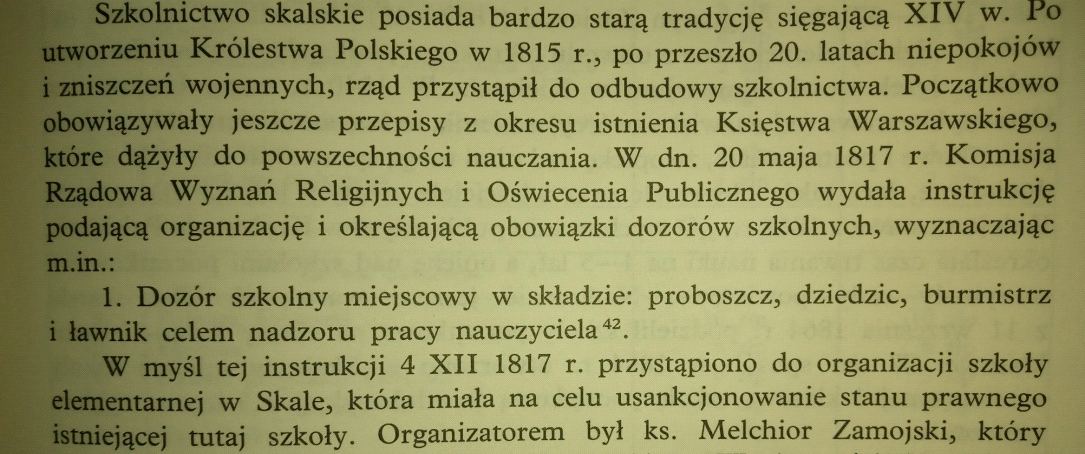   Tegoroczny jubileusz 50- lecia dotyczy obecnego budynku, ale historia Szkoły Podstawowej w Skale jest bardzo bogata i sięga wcześniejszych stuleci. 